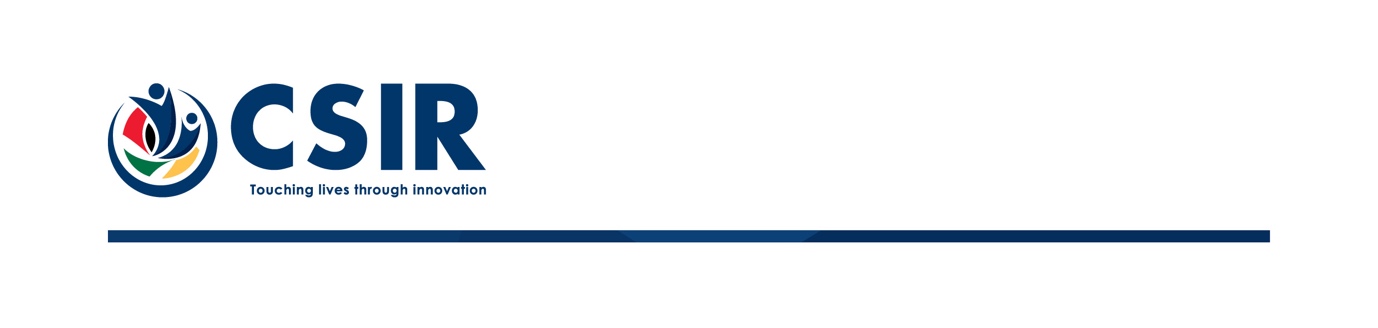 STRATEGIC PROCUREMENT UNIT23 February 2022ERRATUMRFQ 9364/24/02/2022Request for Quotation (RFQ) for the supply of customised ISO weapons containers to the CSIROn the 10th of February 2022, the Council for Scientific and Industrial Research (CSIR) invited companies to submit proposals for the above-mentioned RFQ. The original closing/submission date for the request was 24th of February 2022 at 16h30 .The CSIR appreciates your interest in responding to the Request for Information and would like to inform you that the deadline for submissions is hereby extended to the 03rd of March  2022 at 16h30.The CSIR wishes to thank you for showing interest in this RFQ, and to apologise for any inconvenience caused as a result of this extension. Enquiries may be directed to tender@csir.co.za (Please use the RFQ number as the subject reference).